                              РЕШЕНИЕ                                                                 КАРАР  «29» июля 2019 года		                                                    № 8-1О внесении изменений в Регламентрассмотрения обращений граждан в Старотинчалинском сельском поселенииБуинского муниципального районаРеспублики ТатарстанВ соответствии с Федеральными законами от 06.10.2003 № 131-ФЗ «Об общих принципах организации местного самоуправления в Российской Федерации», от 02.05.2006 № 59-ФЗ «О порядке рассмотрения обращения граждан Российской Федерации», Законом Республики Татарстан от 12.05.2003 года № 16-ЗРТ «Об обращениях граждан в Республике Татарстан», Совет Старотинчалинского сельского поселения Буинского муниципального района Республики Татарстан                                                    РЕШИЛ: 1. В Регламент рассмотрения обращений граждан в Совете Старотинчалинского сельского поселения Буинского муниципального района Республики Татарстан, утверждённый Решением Совета Старотинчалинского сельского поселения Буинского муниципального района РТ от 27.10.2014 № 1-54 «Об утверждении регламента рассмотрения обращений граждан в Старотинчалинском сельском поселении Буинского муниципального района Республики Татарстан»  (в редакции Решения от 05.03.2018 № 1-43, 29.09.2018 № 57-2) внести следующие изменения и дополнения: 1.1. Раздел 6:пункт 6.1. изменить и изложить в следующей редакции:	«6.1. При рассмотрении обращения Органом местного самоуправления или должностным лицом гражданин имеет право:1) представлять дополнительные документы и материалы либо обращаться с просьбой об их истребовании, в том числе в электронной форме;2) знакомиться с документами и материалами, касающимися рассмотрения обращения, если это не затрагивает права, свободы и законные интересы других лиц и если в указанных документах и материалах не содержатся сведения, составляющие государственную или иную охраняемую федеральным законом тайну;3) получать письменный ответ по существу поставленных в обращении вопросов, за исключением случаев, указанных в статье 11 Федерального закона от 02.05.2006 № 59-ФЗ «О порядке рассмотрения обращения граждан Российской Федерации», а в случае, предусмотренном частью 5_1 статьи 11 Федерального закона от 02.05.2006 № 59-ФЗ «О порядке рассмотрения обращения граждан Российской Федерации», на основании обращения с просьбой о его предоставлении, уведомление о переадресации письменного обращения в государственный орган, орган местного самоуправления или должностному лицу, в компетенцию которых входит решение поставленных в обращении вопросов;4) обращаться с жалобой на принятое по обращению решение или на действие (бездействие) в связи с рассмотрением обращения в административном и (или) судебном порядке в соответствии с законодательством Российской Федерации;5) обращаться с заявлением о прекращении рассмотрения обращения.»;1.2. Раздел 7.5:добавить пункт 7.5.6. в следующей редакции:«7.5.6. Письменное обращение, содержащее информацию о фактах возможных нарушений законодательства Российской Федерации в сфере миграции, направляется в течение пяти дней со дня регистрации в территориальный орган федерального органа исполнительной власти в сфере внутренних дел, и высшему должностному лицу субъекта Российской Федерации (руководителю высшего исполнительного органа государственной власти субъекта Российской Федерации) с уведомлением гражданина, направившего обращение, о переадресации его обращения, за исключением случая, указанного в части 4 статьи 11 Федерального закона от 02.05.2006 № 59-ФЗ «О порядке рассмотрения обращения граждан Российской Федерации.».2. Настоящее Решение вступает в законную силу со дня официального опубликования и подлежит размещению на Официальном портале правовой информации Республики Татарстан по адресу http://pravo.tatarstan.ru/, а также Портале муниципальных образований Республики Татарстан в информационно-телекоммуникационной сети Интернет по адресу http://buinsk.tatarstan.ru.3. Контроль за исполнением настоящего Решения оставляю за собой.Глава Старотинчалинскогосельского поселенияБуинского муниципального района РТ                                                            Г.К. Шакирова                                        РЕСПУБЛИКА ТАТАРСТАНБУИНСКИЙ МУНИЦИПАЛЬНЫЙ РАЙОН СОВЕТ СТАРОТИНЧАЛИНСКОГО СЕЛЬСКОГО ПОСЕЛЕНИЯ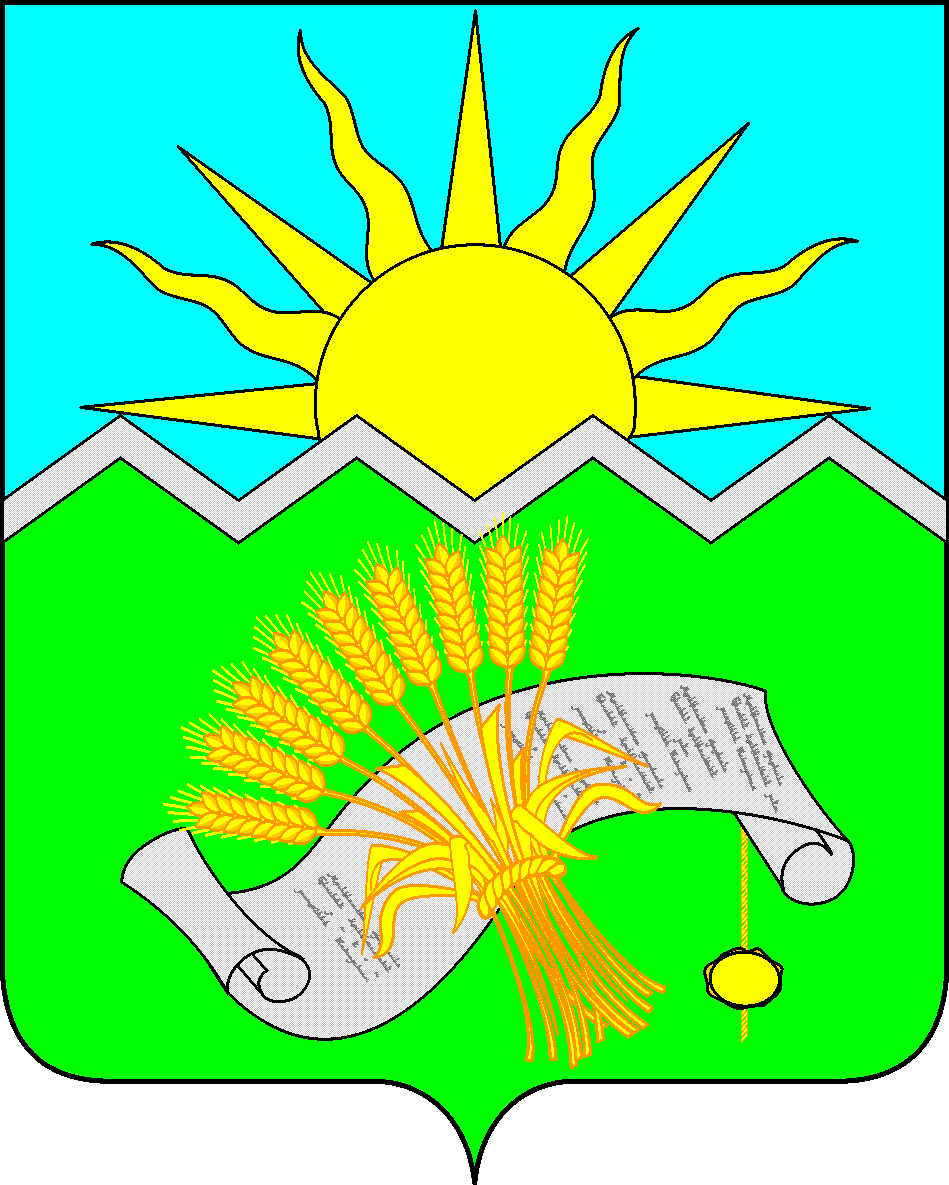 ТАТАРСТАН РЕСПУБЛИКАСЫБУА МУНИЦИПАЛЬ РАЙОНЫ ИСКЕ ТИНЧӘЛЕАВЫЛ ҖИРЛЕГЕ СОВЕТЫ 
